I HEREBY GIVE NOTICE THAT THE ANNUAL MEETING OF THE HEMINGTON PARISH COUNCIL WILL BE HELD ON Wednesday 8th May 2024 at 7.30pm
AGENDAELECTION OF CHAIRMAN To elect a Chairman for this municipal year. Upon his/her election, the Chairman will be invited to formally subscribe a declaration of acceptance of that office.ELECTION OF VICE CHAIRMAN To elect a Vice Chairman for this municipal year. If appointed, upon his /her election, the Vice Chairman will be invited to formally subscribe a declaration of acceptance of that office.WELCOME & APOLOGIES  To consider any apologies for absence. 4. 	PARISH COUNCIL MEMBERSHIP a. To receive any updated Register of Interests. DECLARATIONS OF INTEREST To DECLARE interests, RECEIVE written dispensation requests for items of disclosable pecuniary interest and GRANT requests where appropriate. Under the Parish Council’s Code of Conduct in accordance with the Localism Act 2011 and The Relevant Authorities (Disclosable Pecuniary Interests) Regulations 2012,SI No. 1464. CONFIRMATION OF MINUTES Recommended: That the minutes of the Parish Council Meeting (April 2024)  are approved as a correct record and agreement given for them to be signed by the Chairman. CHAIRMAN’S REPORT / INTRODUCTION	To receive a short introduction from the newly appointed Chairman. MATTERS FROM PREVIOUS MEETINGSeptic Tank Lid Play ParkTraffic Matters (CSW) Play area – Matting, Bench, tractor, swing gateDefibrillator – sizing / location considerationsTelephone box.PLANNING MATTERS FOR CONSIDERATIONUpdate on Enforcement matters at Chickwell Lane Holiday Let.To consider the following planning applications:	None as at 01.05.2410.  FINANCESTo present current financial statement and balance on accounts, no statement received balance as at 31.03.24  £   - no statement received in time for meeting. 	To agree schedule of payments as indicated below: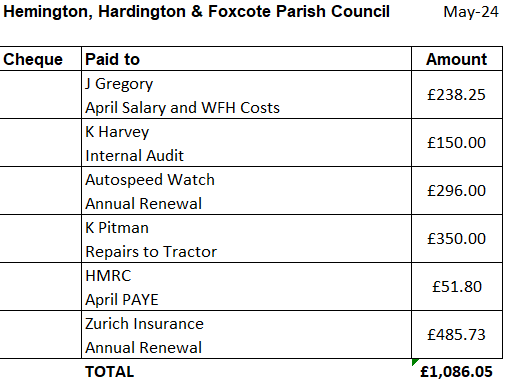 To receive YE End Accounts signed by RFO giving figures of YE balance £15440.13 income £25454 expenditure £32971	To receive Internal Auditor Report and as a result Sign off Annual Governance Return for 2023/24To set period of public notice for annual inspection period; suggested dates 3rd June to 12th July 2024To make changes to any Bank Mandate or banking arrangements as necessary. 10.	REPORTS	Report by Somerset CouncillorReport by Chairman 11.  INTERNAL CONTROL / OPERATING PROCEDURES a. To review the following and confirm fit for purpose: • Standing Orders • Financial Regulations • Asset Register • Risk Assessment / Risk Management Schedule b. To confirm that the Parish Council is compliant with the Data Protection Act 2018, Freedom of Information Act 2000 and confirm that there have been no FOI requests for the 2020/21 financial year.12.   OTHER BUSINESS REFERRED TO THE CLERK	Vacancy for Councillor 	Allocation of Councillor responsibilities and any assistance or sub-Committees needed.13.  MATTERS OF REPORT AND TO BE REFERRED TO NEXT MEETING14.  DATES OF FURTHER MEETINGSTo agree Full Council meeting dates for the coming year including:Half yearly budget considerations (suggested September) and the 2025 Annual Parish Meeting (suggested May 2024) Close